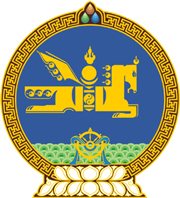 МОНГОЛ УЛСЫН ХУУЛЬ2021 оны 12 сарын 17 өдөр                                                                  Төрийн ордон, Улаанбаатар хот   ХӨДӨЛМӨР ЭРХЛЭЛТИЙГ ДЭМЖИХ   ТУХАЙ ХУУЛЬД ӨӨРЧЛӨЛТ   ОРУУЛАХ ТУХАЙ	1 дүгээр зүйл.Хөдөлмөр эрхлэлтийг дэмжих тухай хуулийн 30 дугаар зүйлийн 30.1.12 дахь заалтын “байгууллага, хувь хүний нууцад” гэснийг “байгууллагын нууц, хүний эмзэг мэдээлэлд” гэж өөрчилсүгэй. 2 дугаар зүйл.Энэ хуулийг Хүний хувийн мэдээлэл хамгаалах тухай хууль /Шинэчилсэн найруулга/ хүчин төгөлдөр болсон өдрөөс эхлэн дагаж мөрдөнө.МОНГОЛ УЛСЫН ИХ ХУРЛЫН ДАРГА 				Г.ЗАНДАНШАТАР